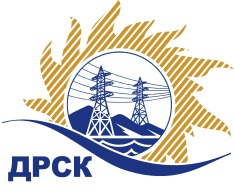 Акционерное Общество«Дальневосточная распределительная сетевая  компания»(АО «ДРСК»)Протокол заседания Закупочной комиссии по вскрытию поступивших конвертов г. БлаговещенскСпособ и предмет закупки: Открытый электронный запрос цен: «Запасные части для легковых автомобилей, филиал АЭС» (закупка 1051 р. 1.2.)Плановая стоимость закупки: 990 000.00  рублей без учета НДС.ПРИСУТСТВОВАЛИ: Три члена постоянно действующей Закупочной комиссии АО «ДРСК» 2 уровня  Информация о результатах вскрытия конвертов:ОТМЕТИЛИ:В ходе проведения запроса цен было получено 2 заявки, конверты с которыми были размещены в электронном виде на Торговой площадке Системы www.b2b-energo.ru.Вскрытие конвертов было осуществлено в электронном сейфе организатора запроса цен на Торговой площадке Системы www.b2b-energo.ru автоматически.Дата и время начала процедуры вскрытия конвертов с заявками участников: 10:00 17.03.2017Место проведения процедуры вскрытия конвертов с заявками участников: Торговая площадка Системы www.b2b-energo.ruВ конвертах обнаружены заявки следующих участников запроса цен:Решили:Утвердить протокол заседания закупочной комиссии по вскрытию конвертов, поступивших на открытый запрос цен.Ответственный секретарь Закупочной комиссии 2 уровня АО «ДРСК»	М.Г. Елисеева Игнатова Т.А.397-307№ 327/МР -В«17» марта 2016№Наименование участника и его адресПредмет заявки на участие в запросе цен1ООО "АВТО-ПАТРИОТ" (675029, Россия, Амурская обл., г. Благовещенск, ул. Мухина, д. 110, корп. А)Заявка, подана 16.03.2017 в 08:58Общая стоимость 990 000.00  руб.  без учета НДС, в том числе суммарная стоимость единицы каждой позиции закупаемой продукции с НДС 707 045,00 руб. (цена без НДС: 599 190,75 руб.)2ИП Уразов В.И. (675000, Россия, Амурская обл., г. Благовещенск, ул. Красноармейская, д. 61, кв. 5) Заявка, подана 15.03.2017 в 10:30
Общая стоимость 990 000.00  руб.  без учета НДС, в том числе суммарная стоимость единицы каждой позиции закупаемой продукции с НДС  713 172,00  руб. (цена без НДС: 604 383,05 руб.)